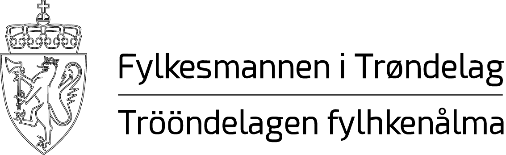 Melding til Fylkesmannen om virksomhet etter forurensningsforskriftens kapittel 24: Forurensinger fra asfaltverk Skjemaet sendes elektronisk til Fylkesmannen i ditt fylke, se nettadresse på  www.fylkesmannen.no Lenke til forurensningsforskriften: forurensningsforskriftenKommentarer til meldingsskjema: Dette skjemaet gjelder for mobile og stasjonære asfaltverk med en produksjonskapasitet på inntil 200 tonn vegmasse per time. Som mobilt asfaltverk regnes anlegg med produksjon på samme sted i inntil 2 år. Nye anlegg eller utvidelser/endringer skal i god tid før oppstart/endring sende utfylt skjema til Fylkesmannen.  Virksomheten kan starte opp/endre/utvide fra 6 uker etter at meldingen er bekreftet mottatt av Fylkesmannen, med mindre Fylkesmannen fastsetter noe annet. Fylkesmannen kan på bakgrunn av innsendte opplysninger pålegge virksomheten å søke om tillatelse i henhold til § 11 i forurensningsloven. BedriftsdataPlanstatus Dokumentasjon på at virksomheten er i samsvar med eventuelle planer etter plan - og bygningsloven skal legges ved meldingsskjemaet til kommunen. Planbestemmelsene kan gi føringer blant annet for utforming av anlegg, støy, lukt med mer. ProduksjonsdataMellomlagring av returasfaltPlassering RenseanleggUtslipp til luft/skorstein StøyFylkesmannens saksnr i EphorteMelding mottatt dato:Kontrollklasse for virksomheten:BedriftsnavnGateadressePostadresseKommuneFylke:Fylke:KontaktpersonNavn:e-post:e-post:Tlf:Org. nummer (bedrift)AnleggsnavnKommune:Kommune:Gårdsnr.Bruksnr.Bruksnr.Kartreferanse(UTM- koordinater)SonebelteNord - SørNord - SørØst - VestKartreferanse(UTM- koordinater)Etableringsår/ byggeår anlegg:Endret/utvidet årEndret/utvidet årEr lokaliseringen behandlet i reguleringsplan?Reguleringsplanens navn og dato for vedtakStasjonært eller mobilt anleggProduksjonskapasitet (tonn vegmasse per time)Faktisk produksjon i gjennomsnitt (tonn vegmasse per time)Faktisk døgnproduksjon i gjennomsnitt (tonn vegmasse per døgn)Vil virksomheten mellomlagre returasfalt (Ja/nei)Maksimal lagringsmengde?Hvilke sikringstiltak er gjort for å hindre avrenning fra lagringsområdet?Eventuell annen informasjon om lagring av returasfaltAvstand til nærmeste bebyggelse/bolig ellerlignendeType bebyggelse:Oppfyller anlegget krav til avstand i § 24-3?Har virksomheten tørketrommel?Type renseanlegg. Beskriv. Oppfyller virksomheten krav til renseanlegg i § 24 – 5?Skorsteinshøyde (m)Støvkonsentrasjon skorstein (mg/Nm3)Hvilke tiltak gjøres for å redusere lukt?Forekommer klager på lukt?Har virksomheten gjennomført støymålinger?Oppfyller virksomheten krav til støy i § 24 – 8? Forekommer klager på støy?